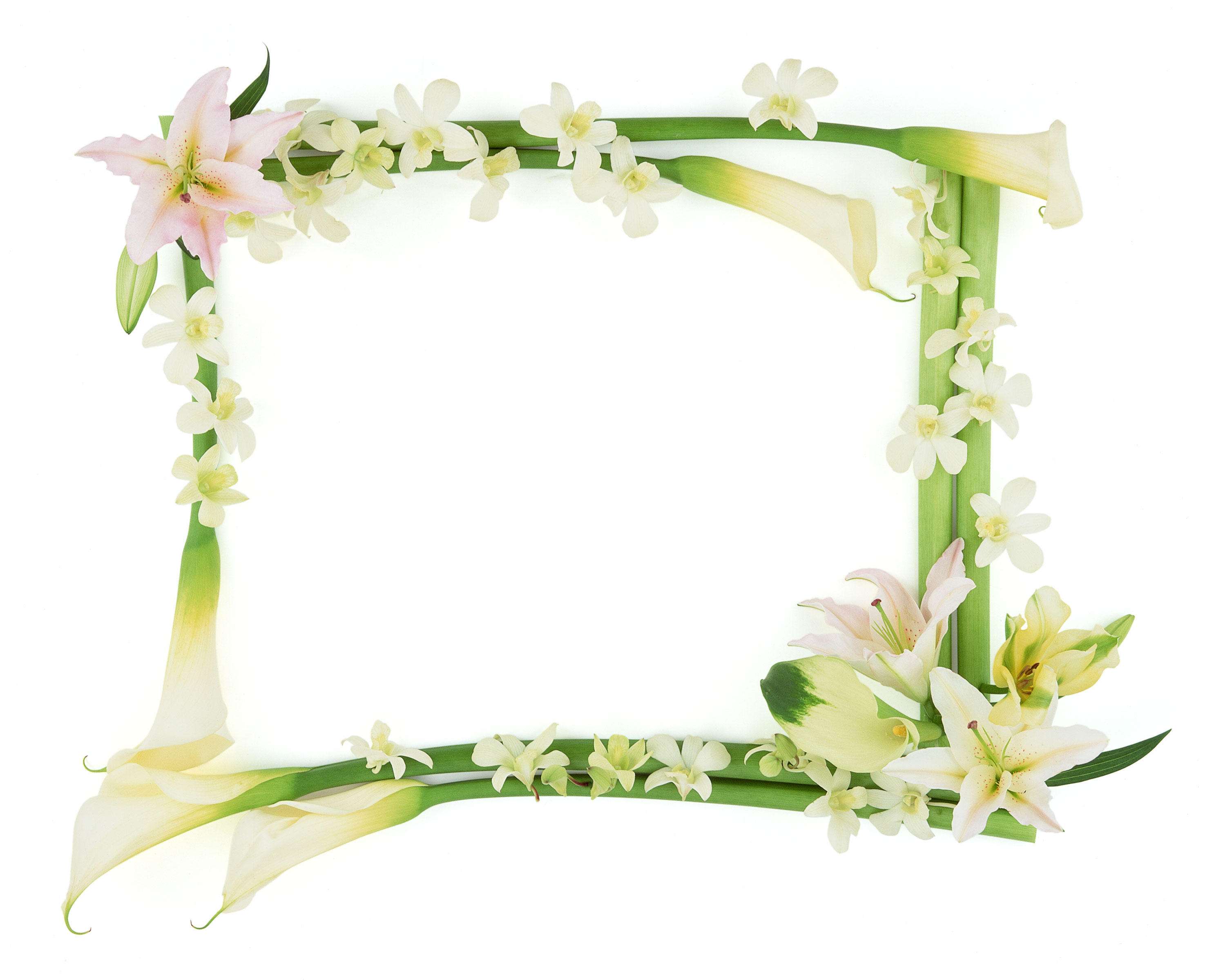                       معرفی اولیای فعال دبیرستان فرزانگان 1 سال تحصیلی 98-97نام اولیانام دانش آموزکلاسزمینه مشارکتآقای صفر عباسیفاطمه عباسی302هزینه پزشکی دانش آموزان کم توان مالی آقای مهدی کاظم پورمائده کاظم پور102اهداء کنتورو تلاش در بخشودگی آب بهای تابستانآقای رسول ابدالیمهدیه ابدالی103رزرو سالن دارالقرآنآقای فرهاد رفیعیآیشین رفیعی202آسفالت حیاط مدرسه آقای علی مرصعی مهنا مرصعی 103برگزاری کارگاه آموزشی  و پیگیری سرویس خانم زهرا اسکندریآوا بدیعی102پرداخت بخشی از هزینه پذیرایی جشن میلاد و تجلیل از برترینها